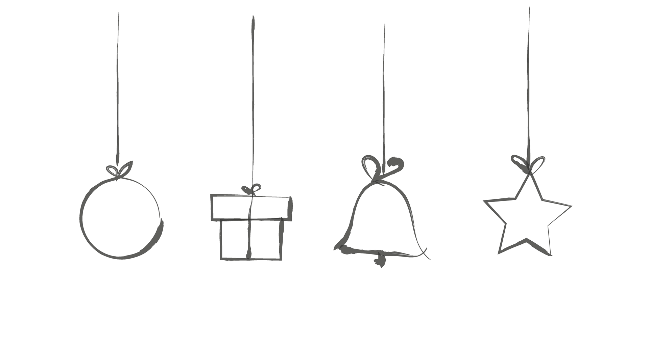 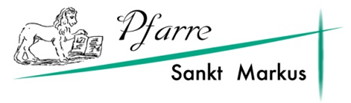 Umgekehrter Adventskalender Anders als beim normalen Adventskalender bekommt man nichts, sondern gibt etwas hinein und unterstützt damit die Familien im Haus für Mutter und Kind und die Caritas Sozialberatung. Wie funktioniert´s? 
Möglichkeit 1: Zu Hause (allein oder gemeinsam mit der Familie) eine Kiste mit 24 Gegenständen befüllen und diese am 18.12. in der Kirche oder am 20.12. im Pfarrgemeindebüro abgeben. (Liste der Sachspenden steht weiter unten)Möglichkeit 2: Einzelne Sachspenden an den Sonntagen im Advent in die Kirche bringen und in die vorgesehene Kiste geben. Möglichkeit 3: In der Kirche gibt es auf den Säulen Kärtchen mit Wünschen der Familien und Einzelpersonen. Gerne ein Kärtchen aus der Kirche mitnehmen, dann den Gutschein besorgen und diesen anschließend mit dem Kärtchen gemeinsam in der Kirche oder im Pfarrbüro abgeben. Damit werden besondere Wünsche der Menschen erfüllt. Für wen? 
Ein Teil der gesammelten Spenden wird dem Haus für Mutter und Kind (Kapellenstrasse 1, 4040 Linz) übergeben. 
Ein anderer Teil wird der Caritas Sozialberatung in Linz gebracht. Was wird gesammelt (Sachspenden)?Nudeln (Fleckerl, Spiralen,…)SuppeneinlageZuckerTee/Kaffee ReisDosen Bohnen, Mais, LinsenGläser Sugo/PestoÖlGlas MarmeladeDauerwurstSuppenwürzeSalz, PfefferKekse, SchokoladeKnabbereienTaschentücherWC-PapierWindeln (oder Windelgutscheine)BabymilchGläser BabynahrungFeuchttücherDuschgelDeoSeifeHaarshampoo Damen-Hygieneartikel (Binden, Tampons) ZahnpastaZahnbürsteHandcremeGesichtscremeWaschmittel